天津市高校毕业生“三支一扶”招募笔试大纲

      为便于考生充分了解“三支一扶”招募笔试，特制定本大纲。
      一、笔试形式
      采取闭卷考试方式，包括客观性试题和主观性试题，作答时限为120分钟，满分为100分。
      二、作答要求
      应试者务必携带的考试文具包括黑色墨水的钢笔或签字笔、2B铅笔和橡皮。应试者必须用2B铅笔在指定位置上填涂准考证号，用2B铅笔在答题卡指定位置上作答客观题；用钢笔或签字笔在答题卡指定位置上作答主观题。不按要求作答的，一律无效。
      三、笔试内容
      主要测查与“三支一扶”岗位密切相关的、适合通过纸笔测验方式进行考查的基本素质和能力要素，主要包括综合知识、数学运算与资料分析、言语理解与文字表达等内容。
      综合知识主要测查应试者对政治、哲学、社会、经济、法律、管理、历史、自然、科技等方面知识的掌握情况。
      数学运算与资料分析主要测查应试者理解、把握事物间量化关系和解决实际问题的能力，主要涉及数字和数据关系的分析、推理、判断、运算等。
      言语理解与文字表达主要测查应试者运用语言文字进行交流和思考、迅速而准确地理解文字材料内涵以及文字表达能力等。包括根据材料查找主要信息及重要细节；正确理解阅读材料中指定词语、语句的准确含义；概括归纳阅读材料的中心、主旨；根据上下文合理推断阅读材料中的隐含信息；判断作者的态度、意图、倾向、目的；运用文字准确规范、简明畅达地表述思想观点等。
      四、题型介绍
      第一部分：综合知识
      例题1：全国两会期间，习近平总书记讲了一个“金扁担”的故事。当年，农民们谈起在吃饱吃好的基础上，境界更高的愿望就是将来上山干活挑着金扁担。习总书记说，“这个‘金扁担’，我就理解为（  ）。”
      A.农业现代化 B.农业产业化
      C.电子商务    D.智慧农业
      (本题答案是A)
      例题2：“三过家门而不入”，这是（  ）治水中发生的故事。
      A．尧 B．舜 C．禹 D．桀
      (本题答案是C)

      第二部分：数学运算与资料分析
      第一种题型：算式运算。每道题给出一道算术式子，要求应试者熟练运用加、减、乘、除等基本运算法则迅速地计算出结果。
      例题1：99+710+709×99=（  ）
      A.7100 B.8000
      C.70900         D.71000
      (本题答案是D)
      第二种题型：应用计算。每道题给出表达数量关系的一段文字，要求应试者利用基本的数学知识准确地计算出结果。
      例题2：X、Y两地相距42公里，甲乙两人分别同时从X、Y两地步行出发，相向而行，甲的步行速度为3公里/小时，乙的步行速度为4公里/小时，问甲乙步行几小时后相遇?
      A.3 B.4 C.5 D.6
      (本题答案是D)
      第三种题型：资料分析。应试者需要根据一段资料所提供的信息进行分析、比较、计算，从四个备选答案中选出符合题意的答案。
      例题3：根据以下资料提供的信息回答问题。
      2017年全国二手车累计交易量为1240万辆，同比增长19.3%;二手车交易额为8092.7亿元，同比增长34%。2017年12月，全国二手车市场交易量为123万辆，交易量环比上升7.4%，上年同期交易量为108万辆。
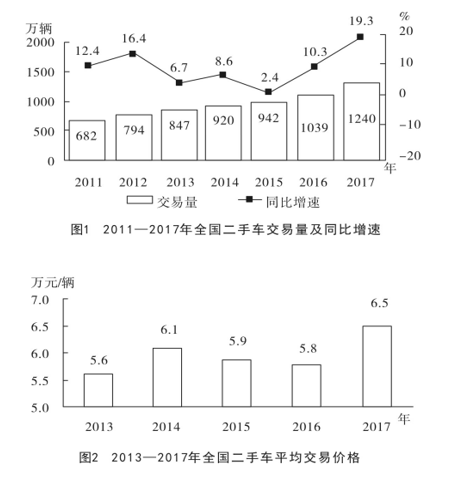 


      1、2011～2017年，全国二手车交易量同比增量低于80万辆的年份有几个?
      A.3 B.4 C.5 D.7
      2、2017年1～10月，平均每月全国二手车交易量约为多少万辆?
      A.100 B.105 C.90 D.95
      3、“十二五”(2011～2015年)期间，全国二手车总计交易约多少亿辆?
      A.0.46 B.0.50 C.0.38 D.0.42
      4、2015年全国二手车交易总金额比2014年：
      A.减少了不到100亿元 B.减少了100亿元以上
      C.增长了100亿元以上 D.增长了不到100亿元
      5、能够从上述资料中推出的是：
      A.2016～2017年，全国二手车平均交易价格在6.1～6.15万元之间
      B.2011～2017年，全国二手车交易量同比增速第4高的年份，当年二手车平均交易价格高于6万元
      C.2011～2017年，全国二手车交易量同比增长量最高的年份其增长量是最低年份的9倍多
      D.2011～2017年，全国二手车交易量同比增速低于10%的年份有4个
      (答案依次是BADAC)

      第三部分：言语理解与文字表达
      第一种题型：选词填空。从所给的四个词（词组）中选出一项填入句中括号内，从而使句子的意思表达最准确。
      例题1：文化的本性在于创造，其使命与一切墨守成规、刻板一致、千篇一律都是不相容的，创造性必然导致多样性，在文化领域，只有（  ）才会使文化丰富多彩和具有生机勃勃的活力，而统一性必然窒息文化。
      填入划括号中最恰当的一项是：
      A.推陈出新    B.鹤立鸡群
      C.独具一格      D.别出心裁
      (本题答案是A)
      第二种题型：阅读理解。一般包含一段话或一段短文，要求应试者选出与所提要求最相符合的一项。
      例题2：当前，信息技术、视听手段的空前发展，改变着人们的生活方式。可以说，这是发明蒸汽机和电力以来，最伟大的科学进步。不少人认为，电视、电脑提供的画面与音响，已足够提供人类所需要的信息与知识，超过了文字的功能。于是他们片面地认为，人类进入了所谓的“读图时代”。这段文字意在说明（  ）。
      A.传统文字的价值依然存在，并不会被图像信息完全替代
      B.对于信息与知识的主要来源，很多人存在错误的看法
      C.影像所提供的信息含量并不比文字负载的信息少
      D.信息技术的影响力在当前社会是非常重大的
      (本题答案是A)
      例题3.阅读下面文字，并回答题后的问题。
      人工智能是一门新兴的边缘学科，这项技术是一个有可能导致对社会产生重大影响的新技术。它主要研究怎么能使计算机来做原来只有人工才能做的具有智能性质的工作。智能，就是指人在脑力活动中所表现出来的能力，如感知观察能力、记忆能力、逻辑思维能力和语言表达能力等。
      有关人工智能研究，目前有两种不同的探索途径来实现对人脑智能的模拟：一是通过仿生学手段，从结构上进行模拟，以达到功能模拟。目前科学家正在想方设法“确定人类的思维模式”，即弄清大脑中的1000多亿个神经元是如何工作的。另一个是直接通过启发式程序模拟人脑能力。目前，在制造某些专业化机器时，这一研究已取得了一个又一个成功。如能识别邮政编码的机器，能读取支票信息的机器。不久前，国际商用机器公司的“深蓝”击败了国际象棋大师卡斯帕罗夫，说明在这一领域科学家已取得了实质性的进展。也有科学家在设想把机器人与一部百科全书相连，这样它就“懂得”了许多事情，一个机器人就可完成多项工作。
      人工智能仍有它的局限性。首先是在学习方面。对一个人来说，学习和掌握知识是一件十分自然的事，但要让机器也这样做就相当困难了。当一个孩子发现自己的想法不再能够解释周围世界的时候，他就会去学习、改变它，他也因此而成熟起来。这一神秘的变化对于没有创造力的计算机来说，实在是一个无法解决的问题。另外还有感觉及观察方面。人可以感觉到空气的不新鲜而主动打开窗户换一下新鲜空气。机器人能否用自己掌握的物理知识对周围环境做出判断，这是一个难题。不过，有关的程序仍在不断取得进展。在向机器说明人类是如何理解事物这方面，人们的步子迈得越来越大。一些革命性的软件不断问世。例如，美国人道格拉斯·莱纳特设计的“EURISKO”软件就是其中之一。这种软件能够按照自然淘汰的法则自己修改所贮存的内容和规则。
      1.本文讨论的主要对象是（  ）。
      A.人脑功能 B.人工智能
      C.计算机 D.程序设计
      2.对智能的含义解释恰当而全面的是（  ）。
      A.记忆能力 B.观察能力
      C.逻辑思维能力 D.人脑的活动能力
      3.下列判断，与文意最符合的一项是（  ）。
      A.人工智能就是要求机器人掌握比较全面的知识
      B.人工智能就是对人脑结构的模仿
      C.人工智能就是模拟人的感觉和思维，使计算机做具有智能性质的工作
      D.人工智能研究需要解决硬件问题
      (答案依次是BDC)
      第三种题型：分析与写作。要求对给定资料的全部或部分的内容、观点或问题进行分析和归纳，多角度地思考，做出合理的推断或评价，以及运用说明、陈述、议论等方式，准确规范、简明畅达地表述思想观点。
      例题4：根据给定材料回答问题
      材料1：很长一段时间，农业被认为是弱势产业，农民是弱势群体。但是，现代农业发展到今天，越来越表现出强势产业的特征。而且但凡强大国家，农业强势是一个基本特征，不仅表现在科技、工业、信息、城镇化等方面。国际市场39%的大豆、36%的玉米和30%以上的棉花是由美国提供的，就显示出美国农业的强大。500万人口的丹麦，每年生产的农产品可以解决本国3年所需，也是丹麦农业强势的表现。其它发达国家包括西欧北欧诸国乃至日本和韩国，其农业在国民经济中也占有强势地位。
      与发达国家相比，中国农业的竞争力和农民的收入有待进一步提高。中国社科院农业问题专家说，从近三年看，农民收入的增长幅度是持续回落的，农村中高收入和低收入的差别有所上升，去年达到9比1，反映出低收入者主要是小规模的粮食种植户，在国家补贴政策有所改变后损失比较多。
      材料2：“农业一直是社会关注的热点，今年的中央一号文件提出了要在优化农业结构上开辟新途径，在转变农业发展方式上寻求新突破，在促进农民增收上获得新成效，大力发展生态循环农业已成为现代都市农业发展与环境良性循环的必然选择。”
      武汉市大力推进生态农业建设，取得了一定成效，农业标准化生产规模显著扩大，农业废弃物利用率持续提升，农业农村环境治理成效显著。武汉乡村休闲游产业也得以快速发展，截至2014年，乡村休闲游经营单位发展到1112家，年接待旅客2000万人次，实现旅游收入40亿元。市政府先后出台了《武汉市现代都市农业示范园区项目建设管理实行办法》和《武汉市现代都市农业示范园区建设专项补贴资金管理暂行办法》等，并规定市级财政从2014年至2016年，每年统筹整合相关涉农资金3亿元，用于支持农业示范园建设。
      材料3：我国粮食正面临着产量、进口量、库存量“三量齐增”的状况，可谓洋粮入市、国货入库。随着中国经济的持续发展和人民生活水平的不断提高，劳动工资水平和自然资源成本逐年上升，农产品已从低成本优势转为高成本劣势，对中国农产品竞争力和农民纯收入产生了极大的压力。因此，我国农业必然需要走向适度规模化经营的道路。“三权分置”改革意在加快土地流转，打破户口和土地之间的关联，意味着基于农民身份的土地无偿使用权将就此彻底终结。专家称：基于土地国有背景下的土地交易和流转市场将直接增加地方政府手中的土地，小农经济就此结束，农场时代即将开启。以种粮大户、专业合作社、农业产业化龙头企业为代表的新型规模化农业生产主体——“新农人”将逐步取代过去的家庭作坊而成为我国农业生产的主力军。
      材料4：一个养殖场的老板向朋友诉苦说：负责场里技术的大学生已经月薪六千了，但他还要求涨薪，要涨到八千，不涨要走人，涨了目前市场行情不好增加支出负担，可能还要引发其他员工的涨薪连锁反应。朋友问他，大学生技术如何，是否找到了其他替代的人?他说技术很好，替代的人暂时没有。朋友于是答道，找不见替代的人是正常的，各个养殖场都找不来专业的人才，你有大学生来已经很幸运了，痛快地涨薪吧，至于其他做辅助性工作的员工，工资怎么能与技术活比?
      一说农业专业，大家首先想到的是在农村工作，由于目前城乡条件的巨大差距，谁愿意到农村去?而那些好不容易从农村考出来的学生也不会轻易放弃跳出农门的机会，再学一些回农村的专业。甚至一些传统的农业大学不少都顺应市场经济的潮流，有的搞了人文学院，有的甚至开办了商学院，纷纷向综合性大学转型，在这种情况下，学农的大学生就更少了。据了解，农业院校畜牧专业目前是最抢手的专业之一，连招聘会都不用办，毕业生就被抢聘一空。但即便如此，依然专业招生困难。
      材料5：“今年生意不好做”。这是梅州柚农的共同感受：2015年收购价在2-3元/斤，去年降到1-2元/斤。据统计，2016年梅州沙田柚产量近60万吨，比2015年增产3成。品质好的收购价较高，然而收购价却普遍下降20%-30%。
      为何沙田柚增量不增收呢原来是，去年雨水太多，光照偏少，后期温度偏高，导致柚果水分偏多，糖分转化较差。同时，由于柚子价格“走俏”，部分农户为了增产过度施肥，导致品质下降。“往年糖度能达到15，今年的多数在10左右。”当然，价格下降不增收的背后还有整体经济形势下滑的影响。
      但从供给关系而言，增产的商品过剩、滞销，展现出的是供给关系的不平衡。换而言之，仅依靠增加产品数量来增加农民收入的时代已是一去不复返。粗放式的生产方式不仅容易使市场饱和，甚至还有可能造成产业结构性失衡。
      (以下材料略)
      请根据所给材料，作答以下试题：
      1、根据给定资料，分析：当前，我国农业发展存在哪些主要问题
      要求：全面精炼，有条理，有层次，不超过300字。
      2、结合所给资料和自身认识，围绕“农业产业结构调整”这一主题，自选角度，自拟标题，写一篇议论性文章。
      要求：观点鲜明，论证充分，条理清楚，结构完整，语言流畅，书写工整，限800-1000字。